        SĒDES           Rēzeknē2020.gada 16.janvārī                                                                                                             Nr.3Sēde sasaukta plkst.10.00Sēde atklāta plkst.10.00Sēdi vada Rēzeknes novada domes priekšsēdētājs Monvīds Švarcs Protokolē Rēzeknes novada pašvaldības Juridiskās un lietvedības nodaļas vadītājas p.i. Iveta LadnāPiedalās: Rēzeknes novada domes deputāti: Vasīlijs Bašmakovs, Regīna Baranova, Aivars Buharins, Vilis Deksnis, Anatolijs Laizāns, Anita Ludborža, Zigfrīds Lukaševičs, Pāvels Melnis, Edgars Nizins, Guntis Rasims, Juris Runčs, Pēteris Stanka, Viktors Ščerbakovs, Staņislavs  Šķesters,  Ērika Teirumnieka Rēzeknes novada domes priekšsēdētāja vietniece Elvīra PizāneRēzeknes novada pašvaldības izpilddirektors Jānis TroškaRēzeknes novada pašvaldības Finanšu un grāmatvedības nodaļas vadītāja Silvija AnčikovskaRēzeknes novada pašvaldības Zemes pārvaldības dienesta vecākā zemes lietu speciāliste Marta VizuleRēzeknes novada pašvaldības Zemes pārvaldības dienesta speciāliste zemes nomas jautājumos Anita BringuleRēzeknes novada pašvaldības Attīstības plānošanas nodaļas sabiedrisko attiecību speciāliste Diāna SeleckaRēzeknes novada pašvaldības Sociālā dienesta nodaļas vadītāja vietniece Inta Greivule – LocaLaikraksta „Rēzeknes Vēstis” žurnāliste Marina TetarenkovaLaikraksta „Panorama Rezekne” žurnālists Sergejs TimofejevsDarba kārtībā:Par grozījumiem Rēzeknes novada pašvaldības 2012.gada 1.marta noteikumos Nr.6 „Kārtība, kādā notiek pašvaldības nekustamā īpašuma atsavināšanas process un atsavināšanas rezultātā iegūto līdzekļu izlietošana Rēzeknes novada pašvaldībā” Par ēdināšanas pakalpojuma maksas apstiprināšanu Rēzeknes novada pašvaldības Tiskādu bērnu namā Par pašvaldības nekustamā īpašuma “Dūjas” Ilzeskalna pagastā pārdošanu mutiskā izsolē ar augšupejošu soli Par pašvaldības nekustamā īpašuma “Laukmale” Ilzeskalna pagastā pārdošanu mutiskā izsolē ar augšupejošu soli Par nekustamā īpašuma „Stirāni” Bērzgales pagastā nosacītās cenas apstiprināšanu Par nekustamā īpašuma „Jaunkraujas” Gaigalavas pagastā nosacītās cenas apstiprināšanu Par dzīvokļa īpašuma Nr.(..) Lakstīgalu ielā 1, Vecružinā, Silmalas pagastā, nosacītās cenas apstiprināšanu Par dzīvokļa īpašuma Nr.(..) Miera ielā 19, Strūžānos, Stružānu pagastā, nosacītās cenas apstiprināšanu Par dzīvokļa īpašuma Nr.(..) Miera ielā 1, Strūžānos, Stružānu pagastā, nodošanu atsavināšanai E.K.Par dzīvokļa īpašuma Nr.(..) Miera ielā 1, Strūžānos, Stružānu pagastā, nodošanu atsavināšanai J. V. Par dzīvokļa īpašuma Nr.(..) Miera ielā 1, Strūžānos, Stružānu pagastā, nodošanu atsavināšanai A. B.Par dzīvokļa īpašuma Nr.(..) Parka ielā 3, Strūžānos, Stružānu pagastā, nodošanu atsavināšanai I. B.Par nekustamā īpašuma “Akmeņi” Ilzeskalna pagastā nodošanu atsavināšanai D.B.-V.Par nekustamā īpašuma “Laukupe” Silmalas pagastā nodošanu atsavināšanai G. B.Par pašvaldībai piekritīgās zemes vienības ar kadastra apzīmējumu 7842 002 0200 sadali Audriņu pagastā Par pašvaldībai piekritīgās zemes vienības ar kadastra apzīmējumu 7858 005 0277 sadali Ilzeskalna pagastā Par grozījumiem Rēzeknes novada domes 2019.gada 5.decembra lēmumā „Par zemes ierīcības projekta apstiprināšanu nekustamam īpašumam “Vecmājas” Silmalas pagastā” Par 2007.gada 22.oktobra Lauku apvidus zemes nomas līguma Nr.53 darbības termiņa pagarināšanu un līguma grozījumiem ar Z.R. Dricānu pagastā Par 2008.gada 2.oktobra Lauku apvidus zemes nomas līguma Nr.34 grozījumiem ar J.Š. Kantinieku pagastā Par 2011.gada 1.augusta zemes nomas līguma Nr.8-8.1/1059, 2012.gada 1.jūnija zemes nomas līguma Nr.8-7.1/877 un 2016.gada 14.decembra zemes nomas līguma Nr.2016/866 darbības termiņu pagarināšanu un zemes nomas līgumu izteikšanu jaunā redakcijā Par 2014.gada 21.maija zemes nomas līguma Nr.166/1067 darbības termiņu pagarināšanu un zemes nomas līgumu izteikšanu jaunā redakcijā Par 2014.gada 13.februāra zemes nomas līguma Nr.26 izbeigšanu ar P.P. Par īrētās dzīvojamās telpas apmaiņu pret citu īrējamu dzīvojamo telpu V. G. Lūznavas pagastā Par dzīvojamās telpas īres līguma izbeigšanu ar E. G. Strūžānu pagastā Par sociālā dzīvokļa īres līguma atjaunošanu Par personu izslēgšanu no Rēzeknes novada pašvaldības vispārējās kārtas palīdzības reģistra Par izsludinātās Rēzeknes novada domes sēdes darba kārtības apstiprināšanu(Ziņo M.Švarcs)Izskatījusi Rēzeknes novada domes priekšsēdētāja Monvīda Švarca priekšlikumu par izsludinātās Rēzeknes novada domes sēdes darba kārtības apstiprināšanu, pamatojoties uz likuma “Par pašvaldībām” 29., 31.pantu un 32.panta pirmo daļu, Rēzeknes novada dome, balsojot “par” - 17 (Vasīlijs Bašmakovs, Regīna Baranova, Aivars Buharins, Vilis Deksnis, Anatolijs Laizāns, Anita Ludborža, Zigfrīds Lukaševičs, Pāvels Melnis, Edgars Nizins, Elvīra Pizāne, Guntis Rasims, Juris Runčs, Pēteris Stanka, Viktors Ščerbakovs, Staņislavs  Šķesters, Monvīds Švarcs, Ērika Teirumnieka ), “pret” - nav, “atturas” - nav, nolemj:apstiprināt izsludināto Rēzeknes novada domes 2019.gada 16.janvāra sēdes darba kārtību (1. - 26.jautājums).§Par grozījumiem Rēzeknes novada pašvaldības 2012.gada 1.marta noteikumos Nr.6 „Kārtība, kādā notiek pašvaldības nekustamā īpašuma atsavināšanas process un atsavināšanas rezultātā iegūto līdzekļu izlietošana Rēzeknes novada pašvaldībā” (Ziņo I.Ladnā Debatē S.Šķesters, M.Švarcs)Pamatojoties uz likuma „Par pašvaldībām” 41.panta pirmās daļas 2.punktu, ņemot vērā Finanšu pastāvīgās komitejas 2020.gada 9.janvāra priekšlikumu, Rēzeknes novada dome, balsojot “par” - 17 (Vasīlijs Bašmakovs, Regīna Baranova, Aivars Buharins, Vilis Deksnis, Anatolijs Laizāns, Anita Ludborža, Zigfrīds Lukaševičs, Pāvels Melnis, Edgars Nizins, Elvīra Pizāne, Guntis Rasims, Juris Runčs, Pēteris Stanka, Viktors Ščerbakovs, Staņislavs  Šķesters, Monvīds Švarcs, Ērika Teirumnieka ), “pret” - nav, “atturas” - nav, nolemj:izdarīt šādus grozījumus Rēzeknes novada pašvaldības 2012.gada 1.marta noteikumos Nr.6 „Kārtība, kādā notiek pašvaldības nekustamā īpašuma atsavināšanas process un atsavināšanas rezultātā iegūto līdzekļu izlietošana Rēzeknes novada pašvaldībā”, turpmāk tekstā – Noteikumi:grozīt Noteikumu 28.1. apakšpunktu un izteikt šādā redakcijā: “28.1. Pārvaldes rīcībā nonākušie naudas līdzekļi - Pārvaldes teritorijā esošo pašvaldības nekustamo īpašumu - pašvaldībai piekritīgo zemesgabalu un valdījumā esošu ēku kadastrālajai uzmērīšanai, novērtēšanai un ierakstīšanai zemesgrāmatā, kā arī nekustamā īpašuma iegūšanai pašvaldības īpašumā, kas nepieciešams pašvaldības funkciju nodrošināšanai. Ja apakšpunkta pirmajā daļā veiktās darbības ir pilnīgi izpildītas, tad atlikušos finanšu līdzekļus, kas tika iegūti atsavināšanas procesā, var izlietot citiem mērķiem, ja par to ir lēmusi pašvaldības Domes Tautsaimniecības attīstības jautājumu pastāvīgā komiteja un Finanšu pastāvīgā komiteja.”Noteikumu grozījumi stājas spēkā ar 2020.gada 16.janvāri.Uzdot Juridiskajai un lietvedības nodaļas vadītājai I.Turkai konsolidēt Rēzeknes novada pašvaldības 2012.gada 1.marta noteikumus Nr.6 „Kārtība, kādā notiek pašvaldības nekustamā īpašuma atsavināšanas process un atsavināšanas rezultātā iegūto līdzekļu izlietošana Rēzeknes novada pašvaldībā”.Uzdot Rēzeknes novada pašvaldības Attīstības plānošanas nodaļai nodrošināt konsolidēto noteikumu publicēšanu Rēzeknes novada pašvaldības mājaslapā.§Par ēdināšanas pakalpojuma maksas apstiprināšanu Rēzeknes novada pašvaldības Tiskādu bērnu namā (Ziņo S.Ančikovska)Pamatojoties uz likuma „Par pašvaldībām” 21.panta pirmās daļas 14.punktu, Rēzeknes novada pašvaldības Tiskādu bērnu nama 2020.gada 6.janvāra iesniegumu N.1.16/1, kā arī ņemot vērā Sociālo un veselības aizsardzības jautājumu un Finanšu pastāvīgās komitejas 2020.gada 9.janvāra priekšlikumu, Rēzeknes novada dome, balsojot “par” - 17 (Vasīlijs Bašmakovs, Regīna Baranova, Aivars Buharins, Vilis Deksnis, Anatolijs Laizāns, Anita Ludborža, Zigfrīds Lukaševičs, Pāvels Melnis, Edgars Nizins, Elvīra Pizāne, Guntis Rasims, Juris Runčs, Pēteris Stanka, Viktors Ščerbakovs, Staņislavs  Šķesters, Monvīds Švarcs, Ērika Teirumnieka ), “pret” - nav, “atturas” - nav, nolemj:no 2020.gada 1.februāra Rēzeknes novada pašvaldības Tiskādu bērnu namā noteikt šādu ēdināšanas pakalpojuma maksu (bez pievienotās vērtības nodokļa):brokastis - 0,98 EUR /porcija (nulle euro 98centi);pusdienas - 1,64 EUR/porcija (viens euro 64 centi);launags - 0,49 EUR/porcija (nulle euro 49 centi);vakariņas - 1,33 EUR/porcija (viens euro 33 centi).Noteikt, ka darbinieki maksā pilnu ēdināšanas pakalpojuma maksu.Ar 2020.gada 1.februāri atzīt par spēku zaudējušu Rēzeknes novada domes 2019.gada 19.septembra lēmumu “Par ēdināšanas pakalpojuma maksas apstiprināšanu Rēzeknes novada pašvaldības Tiskādu bērnu namā” (protokols Nr.21, 38.§).§Par pašvaldības nekustamā īpašuma “Dūjas” Ilzeskalna pagastā pārdošanu mutiskā izsolē ar augšupejošu soli (Ziņo I.Ladnā Debatē S.Šķesters)Pamatojoties uz likuma “Par pašvaldībām” 21.panta pirmās daļas 17.punktu un 27.punktu, Publiskas personas mantas atsavināšanas likuma 3.panta pirmās daļas 1.punktu un otro daļu, 4.panta pirmo un otro daļu, 5.panta pirmo un piekto daļu, 8.panta otro un trešo daļu un 9.panta otro daļu, ņemot vērā Rēzeknes novada pašvaldības iestādes “Nautrēnu pagastu apvienība” struktūrvienības “Ilzeskalna pagasta pārvalde” 2019.gada 4.decembra ierosinājumu un Finanšu pastāvīgās komitejas 2020.gada 9.janvāra priekšlikumu, Rēzeknes novada dome, balsojot “par” - 17 (Vasīlijs Bašmakovs, Regīna Baranova, Aivars Buharins, Vilis Deksnis, Anatolijs Laizāns, Anita Ludborža, Zigfrīds Lukaševičs, Pāvels Melnis, Edgars Nizins, Elvīra Pizāne, Guntis Rasims, Juris Runčs, Pēteris Stanka, Viktors Ščerbakovs, Staņislavs  Šķesters, Monvīds Švarcs, Ērika Teirumnieka ), “pret” - nav, “atturas” - nav, nolemj:nodot atsavināšanai pašvaldības nekustamo īpašumu “Dūjas” ar kadastra Nr.7858 006 0355, kas sastāv no zemes vienības ar kadastra apzīmējumu 7858 006 0355, platība                   3,06 ha, kas atrodas Ilzeskalna pagastā, Rēzeknes novadā, atsavināšanas procedūru, pārdodot mutiskā izsolē ar augšupejošu soli. Izveidot nekustamā īpašuma “Dūjas” ar kadastra Nr.7858 006 0355, kas sastāv no zemes vienības ar kadastra apzīmējumu 7858 006 0355, platība 3,06 ha, vērtības noteikšanai un izsoles procedūras veikšanai komisiju šādā sastāvā: komisijas priekšsēdētāja -	Genovefa Gailuma, iestādes “Nautrēnu pagastu apvienība” struktūrvienības “Ilzeskalna pagasta pārvade” vadītāja;komisijas locekļi:	Anita Rozenberga, iestādes “Nautrēnu pagastu apvienība” struktūrvienības “Ilzeskalna pagasta pārvade” lietvede;Anna Kūkoja, Zemes pārvaldības dienesta zemes lietu specialiste.Apstiprināt pašvaldības nekustamā īpašuma “Dūjas”, ar kadastra Nr.7858 006 0355, kas atrodas Ilzeskalna pagastā, Rēzeknes novadā, izsoles noteikumus (izsoles noteikumi pievienoti).Apstiprināt pašvaldības nekustamā īpašuma nosacīto cenu – EUR 12 977,46 (divpadsmit tūkstoši deviņi simti septiņdesmit septiņi euro, 46 centi).Izsoles rezultātus komisijai iesniegt apstiprināšanai Rēzeknes novada domē.§Par pašvaldības nekustamā īpašuma “Laukmale” Ilzeskalna pagastā pārdošanu mutiskā izsolē ar augšupejošu soli (Ziņo I.Ladnā)Pamatojoties uz likuma “Par pašvaldībām” 21.panta pirmās daļas 17.punktu un 27.punktu, Publiskas personas mantas atsavināšanas likuma 3.panta pirmās daļas 1.punktu un otro daļu, 4.panta pirmo un otro daļu, 5.panta pirmo un piekto daļu, 8.panta otro un trešo daļu un 9.panta otro daļu, ņemot vērā Rēzeknes novada pašvaldības iestādes “Nautrēnu pagastu apvienība” struktūrvienības “Ilzeskalna pagasta pārvalde” 2019.gada 4.decembra ierosinājumu un Finanšu pastāvīgās komitejas 2020.gada 9.janvāra priekšlikumu, Rēzeknes novada dome, balsojot “par” - 17 (Vasīlijs Bašmakovs, Regīna Baranova, Aivars Buharins, Vilis Deksnis, Anatolijs Laizāns, Anita Ludborža, Zigfrīds Lukaševičs, Pāvels Melnis, Edgars Nizins, Elvīra Pizāne, Guntis Rasims, Juris Runčs, Pēteris Stanka, Viktors Ščerbakovs, Staņislavs  Šķesters, Monvīds Švarcs, Ērika Teirumnieka ), “pret” - nav, “atturas” - nav, nolemj:nodot atsavināšanai pašvaldības nekustamo īpašumu “Laukmale” ar kadastra Nr.7858 006 0035, kas sastāv no zemes vienības ar kadastra apzīmējumu 7858 006 0135, platība 3,36 ha, kas atrodas Ilzeskalna pagastā, Rēzeknes novadā, atsavināšanas procedūru, pārdodot mutiskā izsolē ar augšupejošu soli. Izveidot nekustamā īpašuma “Laukmale” ar kadastra Nr.7858 006 0035, kas sastāv no zemes vienības ar kadastra apzīmējumu 7858 006 0135, platība 3,36 ha, vērtības noteikšanai un izsoles procedūras veikšanai komisiju šādā sastāvā:komisijas priekšsēdētāja -	Genovefa Gailuma, iestādes “Nautrēnu pagastu apvienība” 				struktūrvienības “Ilzeskalna pagasta pārvade” vadītāja;komisijas locekļi:	Anita Rozenberga, iestādes “Nautrēnu pagastu apvienība” struktūrvienības “Ilzeskalna pagasta pārvade” lietvede;Anna Kūkoja, Zemes pārvaldības dienesta zemes lietu specialiste.Apstiprināt pašvaldības nekustamā īpašuma “Laukmale” ar kadastra Nr.7858 006 0035, kas atrodas Ilzeskalna pagastā, Rēzeknes novadā, izsoles noteikumus (izsoles noteikumi pievienoti).Apstiprināt pašvaldības nekustamā īpašuma nosacīto cenu – EUR 4 077,46 (četri tūkstoši septiņdesmit septiņi euro, 46 centi).Izsoles rezultātus komisijai iesniegt apstiprināšanai Rēzeknes novada domē.§Par nekustamā īpašuma „Stirāni” Bērzgales pagastā nosacītās cenas apstiprināšanu (Ziņo I.Ladnā)Pamatojoties uz likuma “Par pašvaldībām” 21.panta pirmās daļas 17. un 27.punktu, 41.panta pirmās daļas 4.punktu, Publiskas personas mantas atsavināšanas likuma 8.panta trešo daļu, 36.panta trešo daļu, 37.panta pirmās daļas 4.punktu, Rēzeknes novada pašvaldības 2012.gada 1.marta noteikumu Nr.6 “Kārtība, kādā notiek pašvaldības nekustamā īpašuma atsavināšanas process un atsavināšanas rezultātā iegūto līdzekļu izlietošana Rēzeknes novada pašvaldībā” 25.1.apakšpunktu, 27.punktu, 28.1.apakšpunktu, Grāmatvedības uzskaites kārtības Rēzeknes novada pašvaldībā (apstiprināta 2017.gada 21.decembrī, protokols Nr.30, 5.§) sadaļas “8.6. Ilgtermiņa aktīvu izslēgšana no uzskaites” 96. un 97.punktiem, ņemot vērā Rēzeknes novada domes 2019.gada 21.novembra lēmumu (protokols Nr.26, 43.§) “Par nekustamā īpašuma „Stirāni” Bērzgales pagastā nodošanu atsavināšanai J. S.”, J. S. 2020.gada 6.janvāra iesniegumu, ņemot vērā Rēzeknes novada pašvaldības iestādes “Nautrēnu pagastu apvienība” struktūrvienības „Bērzgales pagasta pārvalde” nekustamā īpašuma „Stirāni” novērtēšanas komisijas 2020.gada 6.janvāra sēdes protokolu un Finanšu pastāvīgās komitejas 2020.gada 9.janvāra priekšlikumu, Rēzeknes novada dome, balsojot “par” - 17 (Vasīlijs Bašmakovs, Regīna Baranova, Aivars Buharins, Vilis Deksnis, Anatolijs Laizāns, Anita Ludborža, Zigfrīds Lukaševičs, Pāvels Melnis, Edgars Nizins, Elvīra Pizāne, Guntis Rasims, Juris Runčs, Pēteris Stanka, Viktors Ščerbakovs, Staņislavs  Šķesters, Monvīds Švarcs, Ērika Teirumnieka ), “pret” - nav, “atturas” - nav, nolemj:apstiprināt nekustamā īpašuma “Stirāni”, kas atrodas Voveri, Bērzgales pagasts, Rēzeknes novads, kadastra Nr.7844 001 0006, kas sastāv no zemes vienības ar kadastra apzīmējumu 7844 001 0054, platība 0,46 ha, nosacīto cenu EUR 1 147,24 (viens tūkstotis viens simts četrdesmit septiņi euro 24 centi).Pārdot J. S., personas kods (..), dzīvesvietas adrese: (..), nekustamo īpašumu “Stirāni”, kas atrodas Bērzgales pagastā, Rēzeknes novadā, kadastra Nr.7844 001 0006, platība 0,46 ha, par brīvu cenu, kas ir vienāda ar nosacīto cenu, t. i., EUR 1 147,24 (viens tūkstotis viens simts četrdesmit septiņi euro 24 centi).Noteikt pirkuma maksas samaksas termiņu līdz 2020.gada 16.maijam.Uzdot iestādes “Nautrēnu pagastu apvienība” struktūrvienībai “Bērzgales pagasta pārvalde” 3 (trīs) darba dienu laikā no pirkuma iemaksas samaksas dienas paziņot Juridiskajai un lietvedības nodaļai par pirkuma iemaksas samaksu.Uzdot Rēzeknes novada domes priekšsēdētāja vietniecei Elvīrai Pizānei noslēgt pirkuma līgumu ar J. S. 1 (viena) mēneša laikā no pirkuma iemaksas samaksas dienas.Pamatojoties uz Rēzeknes novada domes 2019.gada 21.novembra lēmuma (protokols Nr.26, 43.§) 2.punktu, 2019.gada 4.decembrī J. S. iemaksāja Rēzeknes novada pašvaldības iestādes “Nautrēnu pagastu apvienība” struktūrvienības “Bērzgales pagasta pārvalde”, reģ.Nr.40900027430, AS “Swedbank” norēķinu kontā LV53HABA0551046048261 EUR 215,00 (divi simti piecpadsmit euro 00 centu).Ieskaitīt atlikušo pirkuma maksas daļu EUR 932,24 (deviņi simti trīsdesmit divi euro 24 centi) Rēzeknes novada pašvaldības iestādes “Nautrēnu pagastu apvienība” struktūrvienības “Bērzgales pagasta pārvalde”, reģ. Nr.40900027430, AS “Swedbank” norēķinu kontā LV53HABA0551046048261.Noteikt, ka ar nekustamā īpašuma “Stirāni” pirkuma līguma noslēgšanas brīdi tiek izbeigts ar J. S. noslēgtais Zemes nomas līgums par zemes vienības ar kadastra apzīmējumu 7844 001 0054 nomu.Samazināt iestādes “Nautrēnu pagastu apvienība” struktūrvienībai “Bērzgales pagasta pārvalde” 2020.gadam plānoto transfertu no pašvaldības budžeta 10 % (desmit procentu) apmērā, noapaļojot pilnos skaitļos, no nekustamā īpašuma nosacītās cenas, koriģējot transfertu, izdarot kārtējos budžeta grozījumus.Noteikt, ka no transferta samazināšanas iegūtie līdzekļi, izņemot izdevumus, kas iestādes “Nautrēnu pagastu apvienība” struktūrvienībai “Bērzgales pagasta pārvalde” radās, veicot nekustamā īpašuma novērtēšanu, ir izlietojami Bērzgales pagasta teritorijā esošo pašvaldības nekustamo īpašumu kadastrālajai uzmērīšanai un ierakstīšanai zemesgrāmatā.§Par nekustamā īpašuma „Jaunkraujas” Gaigalavas pagastā nosacītās cenas apstiprināšanu (Ziņo I.Ladnā)Pamatojoties uz likuma “Par pašvaldībām” 21.panta pirmās daļas 17. un 27.punktu, 41.panta pirmās daļas 4.punktu, Publiskas personas mantas atsavināšanas likuma 8.panta trešo daļu, 36.panta trešo daļu, 37.panta pirmās daļas 4.punktu, Rēzeknes novada pašvaldības 2012.gada 1.marta noteikumu Nr.6 “Kārtība, kādā notiek pašvaldības nekustamā īpašuma atsavināšanas process un atsavināšanas rezultātā iegūto līdzekļu izlietošana Rēzeknes novada pašvaldībā” 25.1.apakšpunktu, 27.punktu, 28.1.apakšpunktu, Grāmatvedības uzskaites kārtības Rēzeknes novada pašvaldībā (apstiprināta 2017.gada 21.decembrī, protokols Nr.30, 5.§) sadaļas “8.6. Ilgtermiņa aktīvu izslēgšana no uzskaites” 96. un 97.punktiem, ņemot vērā Rēzeknes novada domes 2019 gada 19.septembra lēmumu (protokols Nr.21, 24.§), A. M. 2020.gada 8.janvāra iesniegumu, nekustamā īpašuma “Jaunkraujas” novērtēšanas komisijas 2020.gada 2.janvāra lēmumu, Finanšu pastāvīgās komitejas 2020.gada 9.janvāra priekšlikumu, Rēzeknes novada dome, balsojot “par” - 17 (Vasīlijs Bašmakovs, Regīna Baranova, Aivars Buharins, Vilis Deksnis, Anatolijs Laizāns, Anita Ludborža, Zigfrīds Lukaševičs, Pāvels Melnis, Edgars Nizins, Elvīra Pizāne, Guntis Rasims, Juris Runčs, Pēteris Stanka, Viktors Ščerbakovs, Staņislavs  Šķesters, Monvīds Švarcs, Ērika Teirumnieka ), “pret” - nav, “atturas” - nav, nolemj:apstiprināt nekustamā īpašuma „Jaunkraujas”, kas atrodas Gaigalavas pagastā, Rēzeknes novadā, kadastra Nr.7854 006 0178, kas sastāv no zemes vienības ar kadastra apzīmējumu 7854 006 0176 kopplatībā 1,86 ha, nosacīto cenu EUR 2 496,69 (divi tūkstoši četri simti deviņdesmit seši euro 69 centi).Pārdot A. M., personas kods (..), dzīvo: (adrese), nekustamo īpašumu „Jaunkraujas”, kas atrodas Gaigalavas pagastā, Rēzeknes novadā, kadastra Nr.7854 006 0178, par brīvu cenu, kas ir vienāda ar nosacīto cenu, t. i., EUR 2 496,69 (divi tūkstoši četri simti deviņdesmit seši euro 69 centi).Noteikt pirkuma maksas samaksas termiņu līdz 2020.gada 15.maijam.Uzdot iestādes “Dricānu pagastu apvienība” struktūrvienībai „Gaigalavas pagasta pārvalde” 3 (trīs) darba dienu laikā no pirkuma maksas samaksas dienas paziņot Juridiskajai un lietvedības nodaļai par pirkuma maksas samaksu.Uzdot Rēzeknes novada domes priekšsēdētāja vietniecei Elvīrai Pizānei noslēgt pirkuma līgumu ar A. M. 1 (viena) mēneša laikā no pirkuma maksas samaksas dienas.Pamatojoties uz Rēzeknes novada domes 2019.gada 19.septembra lēmuma (protokols Nr.21, 24.§) 2.punktu, 2019.gada 11.oktobrī A. M. iemaksāja Gaigalavas pagasta pārvaldes, reģistrācijas Nr.40900027407, AS “SEB banka” norēķinu kontā Nr.LV53UNLA0055000968757 215,00 euro (divi simti piecpadsmit euro 00 centu).Ieskaitīt atlikušo pirkuma maksas daļu EUR 2281,69 (divi tūkstoši divi simti astoņdesmit viens euro 69 centi) Gaigalavas pagasta pārvaldes, reģistrācijas Nr.40900027407, AS “SEB banka” norēķinu kontā Nr.LV53UNLA0055000968757. Noteikt, ka ar nekustamā īpašuma “Jaunkraujas” pirkuma līguma noslēgšanas brīdi tiek izbeigts ar A. M. noslēgtais Zemes nomas līgums par zemes vienības ar kadastra apzīmējumu 7854 0060176 nomu.Samazināt struktūrvienībai “Gaigalavas pagasta pārvalde” attiecīgajā gadā plānoto transfertu no pašvaldības budžeta 10 procentu apmērā, noapaļojot pilnos skaitļos, no nekustamā īpašuma nosacītās cenas, koriģējot transfertu, izdarot kārtējos budžeta grozījumus.Noteikt, ka no transferta samazināšanas iegūtie līdzekļi, izņemot izdevumus, kas struktūrvienībai “Gaigalavas pagasta pārvalde” radās, veicot nekustamā īpašuma novērtēšanu, ir izlietojami Gaigalavas pagasta teritorijā esošo pašvaldības nekustamo īpašumu kadastrālajai uzmērīšanai un ierakstīšanai zemesgrāmatā.§Par dzīvokļa īpašuma Nr.(..) Lakstīgalu ielā 1, Vecružinā, Silmalas pagastā, nosacītās cenas apstiprināšanu (Ziņo I.Ladnā)Pamatojoties uz likuma “Par pašvaldībām” 21.panta pirmās daļas 17. un 27.punktu, 41.panta pirmās daļas 4.punktu, Publiskas personas mantas atsavināšanas likuma 8.panta trešo daļu, 36.panta trešo daļu, 37.panta pirmās daļas 4.punktu, Rēzeknes novada pašvaldības 2012.gada 1.marta noteikumu Nr.6 “Kārtība, kādā notiek pašvaldības nekustamā īpašuma atsavināšanas process un atsavināšanas rezultātā iegūto līdzekļu izlietošana Rēzeknes novada pašvaldībā” 25.1.apakšpunktu, 27.punktu, 28.1.apakšpunktu, Grāmatvedības uzskaites kārtības Rēzeknes novada pašvaldībā (apstiprināta 2017.gada 21.decembrī, protokols Nr.30, 5.§) sadaļas “8.6. Ilgtermiņa aktīvu izslēgšana no uzskaites” 96. un 97.punktiem, ņemot vērā Rēzeknes novada domes 2019.gada 3. oktobra lēmumu “Par dzīvokļa īpašuma Nr.(..) Lakstīgalu ielā 1, Vecružinā, Silmalas pagastā, nodošanu atsavināšanai A. K.” un A. K. 2020.gada 3.janvāra iesniegumu, ņemot vērā iestādes “Maltas pagastu apvienība” struktūrvienības „Silmalas pagasta pārvalde” dzīvokļa īpašuma Nr.(..) Lakstīgalu ielā 1, Vecružinā, Silmalas pagastā, novērtēšanas komisijas 2020.gada 3.janvāra sēdes protokolu un Finanšu pastāvīgās komitejas 2020.gada 9.janvāra priekšlikumu, Rēzeknes novada dome, balsojot “par” - 17 (Vasīlijs Bašmakovs, Regīna Baranova, Aivars Buharins, Vilis Deksnis, Anatolijs Laizāns, Anita Ludborža, Zigfrīds Lukaševičs, Pāvels Melnis, Edgars Nizins, Elvīra Pizāne, Guntis Rasims, Juris Runčs, Pēteris Stanka, Viktors Ščerbakovs, Staņislavs  Šķesters, Monvīds Švarcs, Ērika Teirumnieka ), “pret” - nav, “atturas” - nav, nolemj:apstiprināt dzīvokļa īpašuma Nr.(..), kas atrodas Lakstīgalu ielā 1, Vecružinā, Silmalas pagastā, Rēzeknes novadā, kadastra Nr.7888 900 0219, platība 59,6 m2, nosacīto cenu EUR 1 378,62 (viens tūkstotis trīs simti septiņdesmit astoņi euro 62 centi).Pārdot A. K., personas kods (..), deklarētā dzīvesvieta: (..), dzīvokļa īpašumu Nr.(..), kas atrodas Lakstīgalu ielā 1, Vecružinā, Silmalas pagastā, Rēzeknes novadā, kadastra Nr.7888 900 0219, platība 59,6 m2, par brīvu cenu, kas ir vienāda ar nosacīto cenu, t.i., EUR 1 378,62 (viens tūkstotis trīs simti septiņdesmit astoņi euro 62 centi).Noteikt pirmo iemaksu 10% (desmit procentu) apmērā no dzīvokļa īpašuma Nr.(..), kas atrodas Lakstīgalu ielā 1, Vecružinā, Silmalas pagastā, Rēzeknes novadā, nosacītās cenas, t.i., EUR 137,86 (viens simts trīsdesmit septiņi euro 86 centi).Noteikt pirmās iemaksas samaksas termiņu līdz 2020.gada 15.februārim.Uzdot iestādes “Maltas pagastu apvienība” struktūrvienībai “Silmalas pagasta pārvalde” 3 (trīs) darba dienu laikā no pirmās iemaksas samaksas dienas paziņot Juridiskajai un lietvedības nodaļai par pirmās iemaksas samaksu.Uzdot Rēzeknes novada domes priekšsēdētāja vietniecei E.Pizānei parakstīt nomaksas pirkuma līgumu ar A. K. 1 (viena) mēneša laikā no pirmās iemaksas samaksas dienas.Noteikt 60 (sešdesmit) mēnešu nomaksas termiņu no nomaksas pirkuma līguma noslēgšanas dienas.Noteikt, ka par atlikto maksājumu A. K. maksās 6% (sešus procentus) gadā no vēl nesamaksātās pirkuma maksas daļas un par pirkuma līgumā noteikto maksājumu termiņu kavējumiem nokavējuma procentus 0,1 procenta apmērā no kavētās maksājuma summas par katru kavējuma dienu.Pamatojoties uz Rēzeknes novada domes 2019.gada 3 oktobra lēmuma (protokols Nr.22,13.§) 2.punktu, 2019.gada 12.novembrī A. K. iemaksāja iestādes “Maltas pagastu apvienība” struktūrvienības “Silmalas pagasta pārvalde”, reģistrācijas Nr. 40900027426, AS “Swedbank” norēķinu kontā Nr.LV 31HABA0551046064371 EUR 215,00 (divi simti piecpadsmit euro 00 centi).Ieskaitīt atlikušo pirkuma maksas daļu EUR 1 163,62 (viens tūkstotis viens simts sešdesmit trīs euro 62 centi) iestādes “Maltas pagastu apvienība” struktūrvienības “Silmalas pagasta pārvalde”, reģistrācijas Nr. 40900027426, AS “Swedbank” norēķinu kontā Nr. LV31HABA0551046064371. Noteikt, ka ar dzīvokļa īpašuma Nr.(..), kas atrodas Lakstīgalu ielā 1, Vecružinā, Silmalas pagastā, Rēzeknes novadā, nomaksas pirkuma līguma noslēgšanas brīdī tiek izbeigts ar A.K. noslēgtais Dzīvojamās telpas īres līgumsSamazināt iestādes “Maltas pagastu apvienība” struktūrvienībai “Silmalas pagasta pārvalde” 2020.gadam plānoto transfertu no pašvaldības budžeta 10% (desmit procentu) apmērā, noapaļojot pilnos skaitļos, no nekustamā īpašuma nosacītās cenas, koriģējot transfertu, izdarot kārtējos budžeta grozījumus.Noteikt, ka no transferta samazināšanas iegūtie līdzekļi, izņemot izdevumus, kas iestādes “Maltas pagastu apvienības” struktūrvienībai “Silmalas pagasta pārvalde” radās, veicot nekustamā īpašuma novērtēšanu, ir izlietojami Silmalas pagasta teritorijā esošo pašvaldības nekustamo īpašumu kadastrālajai uzmērīšanai un ierakstīšanai zemesgrāmatā.§Par dzīvokļa īpašuma Nr.(..) Miera ielā 19, Strūžānos, Stružānu pagastā, nosacītās cenas apstiprināšanu (Ziņo I.Ladnā)Pamatojoties uz likuma “Par pašvaldībām” 21.panta pirmās daļas 17. un 27.punktu, 41.panta pirmās daļas 4.punktu, Publiskas personas mantas atsavināšanas likuma 8.panta trešo daļu, 36.panta trešo daļu, 37.panta pirmās daļas 4.punktu, Rēzeknes novada pašvaldības 2012.gada 1.marta noteikumu Nr.6 “Kārtība, kādā notiek pašvaldības nekustamā īpašuma atsavināšanas process un atsavināšanas rezultātā iegūto līdzekļu izlietošana Rēzeknes novada pašvaldībā” 25.1.apakšpunktu, 27.punktu, 28.1.apakšpunktu, Grāmatvedības uzskaites kārtības Rēzeknes novada pašvaldībā (apstiprināta 2017.gada 21.decembrī, protokols Nr.30, 5.§) sadaļas “8.6. Ilgtermiņa aktīvu izslēgšana no uzskaites” 96. un 97.punktiem, ņemot vērā Rēzeknes novada domes 2019.gada 21.novembra lēmumu (protokols Nr.26, 53.§) “Par dzīvokļa īpašuma Nr.(..) Miera ielā 19, Strūžānos, Stružānu pagastā, nodošanu atsavināšanai A.V.”, A.V. 2019.gada 6.janvāra iesniegumu, ņemot vērā Stružānu pagasta pārvaldes dzīvokļa īpašuma Nr.(..) Miera ielā 19, Strūžānos, novērtēšanas komisijas 2020.gada 6.janvāra sēdes protokolu un Finanšu pastāvīgās komitejas 2020.gada 9.janvāra priekšlikumu, Rēzeknes novada dome, balsojot “par” - 17 (Vasīlijs Bašmakovs, Regīna Baranova, Aivars Buharins, Vilis Deksnis, Anatolijs Laizāns, Anita Ludborža, Zigfrīds Lukaševičs, Pāvels Melnis, Edgars Nizins, Elvīra Pizāne, Guntis Rasims, Juris Runčs, Pēteris Stanka, Viktors Ščerbakovs, Staņislavs  Šķesters, Monvīds Švarcs, Ērika Teirumnieka ), “pret” - nav, “atturas” - nav, nolemj:apstiprināt dzīvokļa īpašuma Nr.(..) Miera ielā 19, Strūžānos, kas atrodas Stružānu pagastā, Rēzeknes novadā, kadastra Nr.7894 900 0073, kopplatībā 68,1 m2 nosacīto cenu 2 627,45 EUR (divi tūkstoši seši simti divdesmit septiņi euro 45 centi).Pārdot A.V., personas kods (..), dzīvo (..), dzīvokļa īpašumu Nr.(..) Miera ielā 19, Strūžānos, kas atrodas Stružānu pagastā, Rēzeknes novadā, kadastra Nr.7894 900 0073, par brīvu cenu, kas ir vienāda ar nosacīto cenu, t. i., EUR 2 627,45 (divi tūkstoši seši simti divdesmit septiņi eiro 45 centi).Noteikt pirmo iemaksu 10 % (desmit procentu) apmērā no dzīvokļa īpašuma Nr.(..), kas atrodas Miera ielā 19, Strūžānos, Stružānu pagastā, Rēzeknes novadā, nosacītās cenas, t. i., 262,75 euro (divi simti sešdesmit divi euro 75 centi).Noteikt pirmās iemaksas samaksas termiņu līdz 2020.gada 15.februārim.Uzdot iestādes “Dricānu pagastu apvienība” struktūrvienībai “Stružānu pagasta pārvalde” 3 (trīs) darba dienu laikā no pirmās iemaksas samaksas dienas paziņot Juridiskajai un lietvedības nodaļai par pirmās iemaksas samaksu.Uzdot Rēzeknes novada domes priekšsēdētāja vietniecei Elvīrai Pizānei parakstīt nomaksas pirkuma līgumu ar A.V. 1 (viena) mēneša laikā no pirmās iemaksas samaksas dienas.Noteikt 36 (trīsdesmit sešu) mēnešu nomaksas termiņu no nomaksas pirkuma līguma noslēgšanas dienas.Noteikt, ka par atlikto maksājumu A.V. maksās 6% (sešus procentus) gadā no vēl nesamaksātās pirkuma maksas daļas un par pirkuma līgumā noteikto maksājumu termiņu kavējumiem nokavējuma procentus 0,1 procenta apmērā no kavētās maksājuma summas par katru kavējuma dienu.Pamatojoties uz Rēzeknes novada domes 2019.gada 21.novembra lēmuma (protokols Nr.26, 53.§) 2.punktu, 2019.gada 4.decembrī A.V. iemaksāja Rēzeknes novada pašvaldības iestādes “Dricānu pagastu apvienība” struktūrvienības “Stružānu pagasta pārvalde”, reģ. Nr.40900027407, AS “SEB banka” norēķinu kontā: LV53UNLA0055000968854 EUR 215,00 (divi simti piecpadsmit euro 00 centu).Ieskaitīt atlikušo pirkuma maksas daļu EUR 2 412,45 (divi tūkstoši četri simti divpadsmit euro 45 centi) Rēzeknes novada pašvaldības iestādes “Dricānu pagastu apvienība” struktūrvienības “Stružānu pagasta pārvaldei”, reģ.Nr.40900027407, AS “SEB banka” norēķinu kontā: LV53UNLA0055000968854. Noteikt, ka ar dzīvokļa īpašuma Nr.(..), kas atrodas Miera ielā 19, Strūžānos, Stružānu pagastā, Rēzeknes novadā, pirkuma līguma noslēgšanas brīdi tiek izbeigts ar A.V. noslēgtais Dzīvojamās telpas īres līgums.Samazināt iestādes “Dricānu pagastu apvienība” struktūrvienībai “Stružānu pagasta pārvalde” attiecīgajā gadā plānoto transfertu no pašvaldības budžeta 10 procentu apmērā, noapaļojot pilnos skaitļos, no nekustamā īpašuma nosacītās cenas, koriģējot transfertu, izdarot kārtējos budžeta grozījumus.Noteikt, ka no transferta samazināšanas iegūtie līdzekļi, izņemot izdevumus, kas iestādes “Dricānu pagastu apvienības” struktūrvienībai “Stružānu pagasta pārvalde” radās, veicot nekustamā īpašuma novērtēšanu, ir izlietojami Stružānu pagasta teritorijā esošo pašvaldības nekustamo īpašumu kadastrālajai uzmērīšanai un ierakstīšanai zemesgrāmatā.§Par dzīvokļa īpašuma Nr.(..) Miera ielā 1, Strūžānos, Stružānu pagastā, nodošanu atsavināšanai E.K.(Ziņo I.Ladnā)Izskatījusi E.K. atsavināšanas ierosinājumu, pamatojoties uz likuma “Par pašvaldībām” 21.panta pirmās daļas 17. un 27.punktu, 37.panta sesto daļu, 41.panta pirmās daļas 3. un 4.punktu, Publiskas personas mantas atsavināšanas likuma 8.panta otro un trešo daļu, ņemot vērā Finanšu pastāvīgās komitejas 2020.gada 9.janvāra priekšlikumu, Rēzeknes novada dome, balsojot “par” - 17 (Vasīlijs Bašmakovs, Regīna Baranova, Aivars Buharins, Vilis Deksnis, Anatolijs Laizāns, Anita Ludborža, Zigfrīds Lukaševičs, Pāvels Melnis, Edgars Nizins, Elvīra Pizāne, Guntis Rasims, Juris Runčs, Pēteris Stanka, Viktors Ščerbakovs, Staņislavs  Šķesters, Monvīds Švarcs, Ērika Teirumnieka ), “pret” - nav, “atturas” - nav, nolemj:pieņemt lēmumu par dzīvokļa īpašuma Nr.(..), kas atrodas Miera ielā 1, Strūžānos, Stružānu pagastā, Rēzeknes novadā, kadastra Nr.7894 900 0080, platība 46,2 m2, nodošanu atsavināšanai E.K. (lēmums pievienots).Izveidot dzīvokļa īpašuma Nr.(..), kas atrodas Miera ielā 1, Strūžānos, Stružānu pagastā, Rēzeknes novadā, kadastra Nr. 7894 900 0080, platība 46,2 m2, nosacītās cenas noteikšanai novērtēšanas komisiju šādā sastāvā:komisijas priekšsēdētājs – 	Diāna Saksone, iestādes “Dricānu pagastu apvienība” struktūrvienības “Stružānu pagasta pārvalde” vadītāja;komisijas locekļi:	Valērijs Šarikovs, iestādes “Dricānu pagastu apvienība” struktūrvienības “Stružānu pagasta pārvalde” vecākais saimniecības pārzinis;Normunds Mozgis, Rēzeknes novada pašvaldības Zemes pārvaldības dienesta zemes lietu speciālists.Uzdot dzīvokļa īpašuma Nr. (..), kas atrodas Miera ielā 1, Strūžānos, Stružānu pagasts, Rēzeknes novads, kadastra Nr.7894 900 0080, platība 46,2 m2, novērtēšanas komisijai iesniegt nosacīto cenu apstiprināšanai Rēzeknes novada domei.§Par dzīvokļa īpašuma Nr.(..) Miera ielā 1, Strūžānos, Stružānu pagastā, nodošanu atsavināšanai J.V. (Ziņo I.Ladnā)Izskatījusi J.V. atsavināšanas ierosinājumu, pamatojoties uz likuma “Par pašvaldībām” 21.panta pirmās daļas 17. un 27.punktu, 37.panta sesto daļu, 41.panta pirmās daļas 3. un 4.punktu, Publiskas personas mantas atsavināšanas likuma 8.panta otro un trešo daļu, ņemot vērā Finanšu pastāvīgās komitejas 2020.gada 9.janvāra priekšlikumu, Rēzeknes novada dome, balsojot “par” - 17 (Vasīlijs Bašmakovs, Regīna Baranova, Aivars Buharins, Vilis Deksnis, Anatolijs Laizāns, Anita Ludborža, Zigfrīds Lukaševičs, Pāvels Melnis, Edgars Nizins, Elvīra Pizāne, Guntis Rasims, Juris Runčs, Pēteris Stanka, Viktors Ščerbakovs, Staņislavs  Šķesters, Monvīds Švarcs, Ērika Teirumnieka ), “pret” - nav, “atturas” - nav, nolemj:pieņemt lēmumu par dzīvokļa īpašuma Nr.(..), kas atrodas Miera ielā 1, Strūžānos, Stružānu pagastā, Rēzeknes novadā, kadastra Nr.7894 900 0078, platība 57,2 m2, nodošanu atsavināšanai J.V. (lēmums pievienots).Izveidot dzīvokļa īpašuma Nr.(..), kas atrodas Miera ielā 1, Strūžānos, Stružānu pagastā, Rēzeknes novadā, kadastra Nr. 7894 900 0078, platība 57,2 m2, nosacītās cenas noteikšanai novērtēšanas komisiju šādā sastāvā:komisijas priekšsēdētājs – 	Diāna Saksone, iestādes “Dricānu pagastu apvienība” struktūrvienības “Stružānu pagasta pārvalde” vadītāja;komisijas locekļi:	Valērijs Šarikovs, iestādes “Dricānu pagastu apvienība” struktūrvienības “Stružānu pagasta pārvalde” vecākais saimniecības pārzinis;Normunds Mozgis, Rēzeknes novada pašvaldības Zemes pārvaldības dienesta zemes lietu speciālists.Uzdot dzīvokļa īpašuma Nr.(..), kas atrodas Miera ielā 1, Strūžānos, Stružānu pagastā, Rēzeknes novadā, kadastra Nr. 7894 900 0078, platība 57,2 m2, novērtēšanas komisijai iesniegt nosacīto cenu apstiprināšanai Rēzeknes novada domei.§Par dzīvokļa īpašuma Nr.(..) Miera ielā 1, Strūžānos, Stružānu pagastā, nodošanu atsavināšanai A.B. (Ziņo I.Ladnā)Izskatījusi A.B. atsavināšanas ierosinājumu, pamatojoties uz likuma “Par pašvaldībām” 21.panta pirmās daļas 17. un 27.punktu, 37.panta sesto daļu, 41.panta pirmās daļas 3. un 4.punktu, Publiskas personas mantas atsavināšanas likuma 8.panta otro un trešo daļu, ņemot vērā Finanšu pastāvīgās komitejas 2020.gada 9.janvāra priekšlikumu, Rēzeknes novada dome, balsojot “par” - 17 (Vasīlijs Bašmakovs, Regīna Baranova, Aivars Buharins, Vilis Deksnis, Anatolijs Laizāns, Anita Ludborža, Zigfrīds Lukaševičs, Pāvels Melnis, Edgars Nizins, Elvīra Pizāne, Guntis Rasims, Juris Runčs, Pēteris Stanka, Viktors Ščerbakovs, Staņislavs  Šķesters, Monvīds Švarcs, Ērika Teirumnieka ), “pret” - nav, “atturas” - nav, nolemj:pieņemt lēmumu par dzīvokļa īpašuma Nr.(..), kas atrodas Miera ielā 1, Strūžānos, Stružānu pagastā, Rēzeknes novadā, kadastra Nr.7894 900 0085, platība 58,5 m2, nodošanu atsavināšanai A.B. (lēmums pievienots).Izveidot dzīvokļa īpašuma Nr.(..), kas atrodas Miera ielā 1, Strūžānos, Stružānu pagasts, Rēzeknes novads, kadastra Nr.7894 900 0085, platība 58,5 m2, nosacītās cenas noteikšanai novērtēšanas komisiju šādā sastāvā:komisijas priekšsēdētājs – 	Diāna Saksone, iestādes “Dricānu pagastu apvienība” struktūrvienības “Stružānu pagasta pārvalde” vadītāja;komisijas locekļi:	Valērijs Šarikovs, iestādes “Dricānu pagastu apvienība” struktūrvienības “Stružānu pagasta pārvalde” vecākais saimniecības pārzinis;Normunds Mozgis, Rēzeknes novada pašvaldības Zemes pārvaldības dienesta zemes lietu speciālists.Uzdot dzīvokļa īpašuma Nr.(..), kas atrodas Miera ielā 1, Strūžānos, Stružānu pagastā, Rēzeknes novadā, kadastra Nr. 7894 900 0085, platība 58,5 m2, novērtēšanas komisijai iesniegt nosacīto cenu apstiprināšanai Rēzeknes novada domei.§Par dzīvokļa īpašuma Nr.(..) Parka ielā 3, Strūžānos, Stružānu pagastā, nodošanu atsavināšanai I.B. (Ziņo I.Ladnā)Izskatījusi I.B. atsavināšanas ierosinājumu, pamatojoties uz likuma “Par pašvaldībām” 21.panta pirmās daļas 17. un 27.punktu, 37.panta sesto daļu, 41.panta pirmās daļas 3. un 4.punktu, Publiskas personas mantas atsavināšanas likuma 8.panta otro un trešo daļu, ņemot vērā Finanšu pastāvīgās komitejas 2020.gada 9.janvāra priekšlikumu, Rēzeknes novada dome, balsojot “par” - 17 (Vasīlijs Bašmakovs, Regīna Baranova, Aivars Buharins, Vilis Deksnis, Anatolijs Laizāns, Anita Ludborža, Zigfrīds Lukaševičs, Pāvels Melnis, Edgars Nizins, Elvīra Pizāne, Guntis Rasims, Juris Runčs, Pēteris Stanka, Viktors Ščerbakovs, Staņislavs  Šķesters, Monvīds Švarcs, Ērika Teirumnieka ), “pret” - nav, “atturas” - nav, nolemj:pieņemt lēmumu par dzīvokļa īpašuma Nr.(..), kas atrodas Parka ielā 3, Strūžānos, Stružānu pagastā, Rēzeknes novadā, kadastra Nr.7894 900 0084, platība 47,9 m2, nodošanu atsavināšanai I.B. (lēmums pievienots).Izveidot dzīvokļa īpašuma Nr.(..), kas atrodas Parka ielā 3, Strūžānos, Stružānu pagastā, Rēzeknes novadā, kadastra Nr. 7894 900 0084, platība 47,9 m2, nosacītās cenas noteikšanai novērtēšanas komisiju šādā sastāvā:komisijas priekšsēdētājs – 	Diāna Saksone, iestādes “Dricānu pagastu apvienība” struktūrvienības “Stružānu pagasta pārvalde” vadītāja;komisijas locekļi:	Valērijs Šarikovs, iestādes “Dricānu pagastu apvienība” struktūrvienības “Stružānu pagasta pārvalde” vecākais saimniecības pārzinis;Normunds Mozgis, Rēzeknes novada pašvaldības Zemes pārvaldības dienesta zemes lietu speciālists.Uzdot dzīvokļa īpašuma Nr. (..), kas atrodas Parka ielā 3, Strūžānos, Stružānu pagastā, Rēzeknes novadā, kadastra Nr. 7894 900 0084, platība 47,9 m2, novērtēšanas komisijai iesniegt nosacīto cenu apstiprināšanai Rēzeknes novada domei.§Par nekustamā īpašuma “Akmeņi” Ilzeskalna pagastā nodošanu atsavināšanai D.B.-V. (Ziņo I.Ladnā)Izskatījusi D.B.-V. iesniegumu par nekustamā īpašuma atsavināšanu, pamatojoties uz likuma „Par pašvaldībām” 37.panta sesto daļu, 41.panta pirmās daļas 3.punktu, ņemot vērā Finanšu pastāvīgās komitejas, ņemot vērā Finanšu pastāvīgās komitejas 2020.gada 9.janvāra priekšlikumu, Rēzeknes novada dome, balsojot “par” - 17 (Vasīlijs Bašmakovs, Regīna Baranova, Aivars Buharins, Vilis Deksnis, Anatolijs Laizāns, Anita Ludborža, Zigfrīds Lukaševičs, Pāvels Melnis, Edgars Nizins, Elvīra Pizāne, Guntis Rasims, Juris Runčs, Pēteris Stanka, Viktors Ščerbakovs, Staņislavs  Šķesters, Monvīds Švarcs, Ērika Teirumnieka ), “pret” - nav, “atturas” - nav, nolemj:pieņemt lēmumu par nekustamā īpašuma “Akmeņi”, kas atrodas Maļinovka 2, Ilzeskalna pagastā, Rēzeknes novadā, kadastra Nr.7858 006 0092, kura sastāvā ietilpst zemes vienība ar kadastra apzīmējumu 7858 006 0092,  platība 6,12 ha, nodošanu atsavināšanai D. B. – V. (lēmums pievienots).Izveidot nekustamā īpašuma “Akmeņi”, kas atrodas Ilzeskalna pagastā, Rēzeknes novadā, kadastra Nr.7858 006 0092, nosacītās cenas noteikšanai novērtēšanas komisiju šādā sastāvā:komisijas priekšsēdētāja – 	Genovefa Gailuma, iestādes “Nautrēnu pagastu apvienība” struktūrvienības “Ilzeskalna pagasta pārvalde” vadītāja;komisijas locekļi:	Alita Ničiporčika, iestādes “Nautrēnu pagastu apvienība” vecākā grāmatvede;Anna Kūkoja, Zemes pārvaldības dienesta zemes lietu speciāliste.Uzdot nekustamā īpašuma “Akmeņi”, kas atrodas Maļinovka 2, Ilzeskalna pagastā, Rēzeknes novadā, kadastra Nr. 7858 006 0092, novērtēšanas komisijai iesniegt nosacīto cenu apstiprināšanai Rēzeknes novada domei.§Par nekustamā īpašuma “Laukupe” Silmalas pagastā nodošanu atsavināšanai G.B. (Ziņo I.Ladnā)Izskatījusi G.B. atsavināšanas ierosinājumu, pamatojoties uz likuma “Par pašvaldībām” 21.panta pirmās daļas 17. un 27.punktu, 37.panta sesto daļu, 41.panta pirmās daļas 3. un 4.punktu, Publiskas personas mantas atsavināšanas likuma 8.panta otro un trešo daļu, ņemot vērā Finanšu pastāvīgās komitejas 2020.gada 9.janvāra priekšlikumu, Rēzeknes novada dome, balsojot “par” - 17 (Vasīlijs Bašmakovs, Regīna Baranova, Aivars Buharins, Vilis Deksnis, Anatolijs Laizāns, Anita Ludborža, Zigfrīds Lukaševičs, Pāvels Melnis, Edgars Nizins, Elvīra Pizāne, Guntis Rasims, Juris Runčs, Pēteris Stanka, Viktors Ščerbakovs, Staņislavs  Šķesters, Monvīds Švarcs, Ērika Teirumnieka ), “pret” - nav, “atturas” - nav, nolemj:pieņemt lēmumu par nekustamā īpašuma “Laukupe”, kas atrodas Sopri, Silmalas pagasts, Rēzeknes novads, kadastra Nr.7888 002 0318, kura sastāvā ietilpst zemes vienība ar kadastra apzīmējumu 7888 002 0318, platība - 0,44 ha, nodošanu atsavināšanai G.B. (lēmums pievienots).Izveidot nekustamā īpašuma “Laukupe”, kas atrodas Sopri, Silmalas pagasts, Rēzeknes novads, kadastra Nr.7888 002 0318, nosacītās cenas noteikšanai novērtēšanas komisiju šādā sastāvā:komisijas priekšsēdētājs – 	Eduards Grišuļonoks, Maltas pagastu apvienības struktūrvienības “Silmalas pagasta pārvalde” vadītājs;komisijas locekles - 	Nellija Augustāne, Maltas pagastu apvienības struktūrvienības “Silmalas pagasta pārvalde” sekretāre;Marina Borisova, Zemes pārvaldības dienesta zemes lietu speciāliste.Uzdot nekustamā īpašuma “Laukupe”, kas atrodas Sopri, Silmalas pagasts, Rēzeknes novads, kadastra Nr.7888 002 0318, novērtēšanas komisijai iesniegt nosacīto cenu apstiprināšanai Rēzeknes novada domei.§Par pašvaldībai piekritīgās zemes vienības ar kadastra apzīmējumu 7842 002 0200 sadali Audriņu pagastā (Ziņo M.Vizule)Izskatījusi Rēzeknes novada pašvaldības iestādes “Nautrēnu pagastu apvienība” struktūrvienības „Audriņu pagasta pārvalde” iesniegumu par zemes vienības ar kadastra apzīmējumu 7842 002 0200 sadali, pamatojoties uz likuma „Par pašvaldībām” 37.panta sesto daļu, 41.panta pirmās daļas 3.punktu, ņemot vērā Tautsaimniecības attīstības jautājumu pastāvīgās komitejas 2020.gada 9.janvāra priekšlikumu, Rēzeknes novada dome, balsojot “par” - 17 (Vasīlijs Bašmakovs, Regīna Baranova, Aivars Buharins, Vilis Deksnis, Anatolijs Laizāns, Anita Ludborža, Zigfrīds Lukaševičs, Pāvels Melnis, Edgars Nizins, Elvīra Pizāne, Guntis Rasims, Juris Runčs, Pēteris Stanka, Viktors Ščerbakovs, Staņislavs  Šķesters, Monvīds Švarcs, Ērika Teirumnieka ), “pret” - nav, “atturas” - nav, nolemj:pieņemt lēmumu par pašvaldībai piekritīgās zemes vienības ar kadastra apzīmējumu 7842 002 0200 sadali Audriņu pagastā (lēmums pievienots).§Par pašvaldībai piekritīgās zemes vienības ar kadastra apzīmējumu 7858 005 0277 sadali Ilzeskalna pagastā (Ziņo M.Vizule)Izskatījusi Rēzeknes novada pašvaldības iestādes “Nautrēnu pagastu apvienība” struktūrvienības „Ilzeskalna pagasta pārvalde” iesniegumu par zemes vienības ar kadastra apzīmējumu 7858 005 0277 sadali, pamatojoties uz likuma „Par pašvaldībām” 37.panta sesto daļu, 41.panta pirmās daļas 3.punktu, ņemot vērā Tautsaimniecības attīstības jautājumu pastāvīgās komitejas 2020.gada 9.janvāra priekšlikumu, Rēzeknes novada dome, balsojot “par” - 17 (Vasīlijs Bašmakovs, Regīna Baranova, Aivars Buharins, Vilis Deksnis, Anatolijs Laizāns, Anita Ludborža, Zigfrīds Lukaševičs, Pāvels Melnis, Edgars Nizins, Elvīra Pizāne, Guntis Rasims, Juris Runčs, Pēteris Stanka, Viktors Ščerbakovs, Staņislavs  Šķesters, Monvīds Švarcs, Ērika Teirumnieka ), “pret” - nav, “atturas” - nav, nolemj:pieņemt lēmumu par pašvaldībai piekritīgās zemes vienības ar kadastra apzīmējumu 7858 005 0277 sadali Ilzeskalna pagastā (lēmums pievienots).§Par grozījumiem Rēzeknes novada domes 2019.gada 5.decembra lēmumā „Par zemes ierīcības projekta apstiprināšanu nekustamam īpašumam “Vecmājas” Silmalas pagastā” (Ziņo M.Vizule)Pamatojoties likuma „Par pašvaldībām” 21.panta pirmās daļas 27.punktu, Zemes ierīcības likuma 19.panta otro daļu, Ministru kabineta noteikumu Nr.505 „Zemes ierīcības projekta izstrādes noteikumi” 28.punktu, Ministru kabineta 2015.gada 8.decembra noteikumu Nr.698 “Adresācijas noteikumi” 53.punktu, Valsts zemes dienesta vēstuli 2019.gada 16.decembra vēstuli un ņemot vērā Tautsaimniecības attīstības jautājumu pastāvīgās komitejas 2020.gada 9.janvāra priekšlikumu, Rēzeknes novada dome, deputātam Edgaram Nizinam jautājuma izskatīšanā un balsošanā nepiedaloties, balsojot “par” - 16 (Vasīlijs Bašmakovs, Regīna Baranova, Aivars Buharins, Vilis Deksnis, Anatolijs Laizāns, Anita Ludborža, Zigfrīds Lukaševičs, Pāvels Melnis, Elvīra Pizāne, Guntis Rasims, Juris Runčs, Pēteris Stanka, Viktors Ščerbakovs, Staņislavs  Šķesters, Monvīds Švarcs, Ērika Teirumnieka ), “pret” - nav, “atturas” - nav, nolemj:ņemot vērā to, ka Valsts adrešu reģistrā kļūdaini reģistrēta adrese un ka Valsts zemes dienests savā vēstulē norāda, ka plānotā zemes vienība ar kadastra apzīmējumu 78880100199 atbilstoši Rēzeknes novada teritorijas plānojumā apstiprinātajām Prezmas ciema robežām neatrodas Prezmas ciemā, izdarīt grozījumus Rēzeknes novada domes 2019.gada 5.decembra lēmuma „Par zemes ierīcības projekta apstiprināšanu nekustamam īpašumam “Vecmājas” Silmalas pagastā” (protokols Nr.27, 42.§) 2.punktā un izteikt to šādā redakcijā:„2. 	Piešķirt plānotajai zemes vienībai Nr.1 ar kadastra apzīmējumu 7888 010 0199 platībā 0,85ha nosaukumu “Randeņu sāta” un mainīt adresi plānotajai zemes vienībai 7888 010 0199 un būvēm/ēkām, kas atrodas uz minētās zemes vienības no “Vecmājas”, Prezma, Silmalas pag., Rēzeknes nov., uz “Randeņu sāta”, Dzeņi, Silmalas pag., Rēzeknes nov., un noteikt zemes lietošanas mērķi – zeme, uz kuras galvenā saimnieciskā darbība ir lauksaimniecība, plānotajai zemes vienībai Nr.2 ar kadastra apzīmējumu 7888 010 0201 platībā 8,93 ha apstiprināt nosaukumu “Vecmājas” un noteikt zemes lietošanas mērķi – zeme, uz kuras galvenā saimnieciskā darbība ir lauksaimniecība.”Lēmumu nosūtīt sabiedrības ar ierobežotu atbildību “Latvijasmernieks.lv” Rēzeknes biroja (Dārzu iela 18, Rēzekne, LV-4601) zemes ierīkotājai Kristīnei Mundai, Silmalas pagasta pārvaldei, VZD Latgales reģionālajai nodaļai (kac.rezekne@vzd.gov.lv), E. N. (adrese).§Par 2007.gada 22.oktobra Lauku apvidus zemes nomas līguma Nr.53 darbības termiņa pagarināšanu un līguma grozījumiem ar Z.R. Dricānu pagastā (Ziņo A.Bringule)Izskatījusi Z.R. iesniegumu par zemes nomas līguma termiņa pagarinājumu un līguma grozījumiem, pamatojoties uz likuma „Par pašvaldībām” 37.panta sesto daļu, 41.panta pirmās daļas 3.punktu, ņemot vērā Finanšu pastāvīgās komitejas 2020.gada 9.janvāra priekšlikumu, Rēzeknes novada dome, balsojot “par” - 17 (Vasīlijs Bašmakovs, Regīna Baranova, Aivars Buharins, Vilis Deksnis, Anatolijs Laizāns, Anita Ludborža, Zigfrīds Lukaševičs, Pāvels Melnis, Edgars Nizins, Elvīra Pizāne, Guntis Rasims, Juris Runčs, Pēteris Stanka, Viktors Ščerbakovs, Staņislavs  Šķesters, Monvīds Švarcs, Ērika Teirumnieka ), “pret” - nav, “atturas” - nav, nolemj:pieņemt lēmumu par 2007.gada 22.oktobra Lauku apvidus zemes nomas līguma Nr.53 darbības termiņa pagarināšanu un līguma grozījumiem ar Z.R. Dricānu pagastā (lēmums pievienots).§Par 2008.gada 2.oktobra Lauku apvidus zemes nomas līguma Nr.34 grozījumiem ar J. Š. Kantinieku pagastā (Ziņo A.Bringule)Izskatījusi J. Š. iesniegumu par zemes nomas tiesību līguma grozījumiem, pamatojoties uz likuma „Par pašvaldībām” 37.panta sesto daļu, 41.panta pirmās daļas 3.punktu, ņemot vērā Finanšu pastāvīgās komitejas 2020.gada 9. janvāra priekšlikumu, Rēzeknes novada dome, balsojot “par” - 17 (Vasīlijs Bašmakovs, Regīna Baranova, Aivars Buharins, Vilis Deksnis, Anatolijs Laizāns, Anita Ludborža, Zigfrīds Lukaševičs, Pāvels Melnis, Edgars Nizins, Elvīra Pizāne, Guntis Rasims, Juris Runčs, Pēteris Stanka, Viktors Ščerbakovs, Staņislavs  Šķesters, Monvīds Švarcs, Ērika Teirumnieka ), “pret” - nav, “atturas” - nav, nolemj:pieņemt lēmumu par 2008.gada 2.oktobra Lauku apvidus zemes nomas līguma Nr.34 grozījumiem ar J. Š. Kantinieku pagastā (lēmums pievienots).§Par 2011.gada 1.augusta zemes nomas līguma Nr.8-8.1/1059, 2012.gada 1.jūnija zemes nomas līguma Nr.8-7.1/877 un 2016.gada 14.decembra zemes nomas līguma Nr.2016/866 darbības termiņu pagarināšanu un zemes nomas līgumu izteikšanu jaunā redakcijā (Ziņo A.Bringule)Izskatījusi z/s “Līdumi”, reģ. Nr.42401003474, adrese: “Līdumi”, Puisāni, Gaigalavas pagasts, Rēzeknes novads, LV 4618, 2019.gada 3.oktobra iesniegumu Nr.5.4.2/6241, pamatojoties uz likuma „Par pašvaldībām” 14.panta otrās daļas 3.punktu, 15.panta pirmās daļas 10.punktu, 21.panta pirmās daļas 14.punktu, ievērojot Publiskas personas finanšu līdzekļu un mantas izšķērdēšanas novēršanas likuma 1.pantu, 3.pantu, pamatojoties uz Ministru kabineta 2018.gada 19.jūnija noteikumu Nr.350 „Publiskas personas zemes nomas un apbūves tiesības noteikumi” pirmās daļas 1.punktu, noteikumu trešās daļas 3.1. un 3.2. punktu nosacījumiem, ņemot vērā Finanšu pastāvīgās komitejas 2020.gada 9.janvāra priekšlikumu, Rēzeknes novada dome, deputātam jautājuma izskatīšanā un balsošanā Pēterim Stankam nepiedaloties, balsojot “par” - 16 (Vasīlijs Bašmakovs, Regīna Baranova, Aivars Buharins, Vilis Deksnis, Anatolijs Laizāns, Anita Ludborža, Zigfrīds Lukaševičs, Pāvels Melnis, Edgars Nizins, Elvīra Pizāne, Guntis Rasims, Juris Runčs, Viktors Ščerbakovs, Staņislavs  Šķesters, Monvīds Švarcs, Ērika Teirumnieka ), “pret” - nav, “atturas” - nav, nolemj:pieņemt lēmumu par 2011.gada 1.augusta zemes nomas līguma Nr.8-8.1/1059, 2012.gada 1.jūnija zemes nomas līguma Nr.8-71/877 un 2016.gada 14.decembra zemes nomas līguma Nr.2016/866 darbības termiņu pagarināšanu un zemes nomas līgumu izteikšanu jaunā redakcijā (lēmums pievienots).§Par 2014.gada 21.maija zemes nomas līguma Nr.166/1067 darbības termiņu pagarināšanu un zemes nomas līgumu izteikšanu jaunā redakcijā (Ziņo A.Bringule)Izskatījusi S. B., personas kods: (..), adrese: (..), iesniegumu (reģistrēts pašvaldībā ar Nr.5.4.2/3373), pamatojoties uz likuma „Par pašvaldībām” 14.panta otrās daļas 3.punktu, 15.panta pirmās daļas 10.punktu, 21.panta pirmās daļas 14.punktu, ievērojot Publiskas personas finanšu līdzekļu un mantas izšķērdēšanas novēršanas likuma 1.pantu, 3.pantu, pamatojoties uz Ministru kabineta 2018.gada 19.jūnija noteikumu Nr.350 „Publiskas personas zemes nomas un apbūves tiesības noteikumi” pirmās daļas 1.punktu, noteikumu trešās daļas 3.1. un 3.2. punktu nosacījumiem, ņemot vērā Finanšu pastāvīgās komitejas 2020.gada 9.janvāra priekšlikumu, Rēzeknes novada dome, balsojot “par” - 17 (Vasīlijs Bašmakovs, Regīna Baranova, Aivars Buharins, Vilis Deksnis, Anatolijs Laizāns, Anita Ludborža, Zigfrīds Lukaševičs, Pāvels Melnis, Edgars Nizins, Elvīra Pizāne, Guntis Rasims, Juris Runčs, Pēteris Stanka, Viktors Ščerbakovs, Staņislavs  Šķesters, Monvīds Švarcs, Ērika Teirumnieka ), “pret” - nav, “atturas” - nav, nolemj:pieņemt lēmumu par 2014.gada 21.maija zemes nomas līguma Nr.166/1067 darbības termiņu pagarināšanu un zemes nomas līgumu izteikšanu jaunā redakcijā (lēmums pievienots).§Par 2014.gada 13.februāra zemes nomas līguma Nr.26 izbeigšanu ar P.P. (Ziņo A.Bringule)Izskatījusi P. P. iesniegumu par zemes nomas tiesību izbeigšanu, pamatojoties uz likuma „Par pašvaldībām” 37.panta sesto daļu, 41.panta pirmās daļas 3.punktu, ņemot vērā Finanšu pastāvīgās komitejas 2020.gada 9. janvāra priekšlikumu, Rēzeknes novada dome, balsojot “par” - 17 (Vasīlijs Bašmakovs, Regīna Baranova, Aivars Buharins, Vilis Deksnis, Anatolijs Laizāns, Anita Ludborža, Zigfrīds Lukaševičs, Pāvels Melnis, Edgars Nizins, Elvīra Pizāne, Guntis Rasims, Juris Runčs, Pēteris Stanka, Viktors Ščerbakovs, Staņislavs  Šķesters, Monvīds Švarcs, Ērika Teirumnieka ), “pret” - nav, “atturas” - nav, nolemj:pieņemt lēmumu par 2014.gada 13.februāra zemes nomas līguma Nr.26 izbeigšanu ar P.P. Silmalas pagastā (lēmums pievienots).§Par īrētās dzīvojamās telpas apmaiņu pret citu īrējamu dzīvojamo telpu V.G. Lūznavas pagastā (Ziņo I.Greivule - Loca)Izskatījusi V. G. iesniegumu par dzīvojamās telpas apmaiņu, pamatojoties uz likuma „Par pašvaldībām” 37.panta sesto daļu, 41.panta pirmās daļas 3.punktu, ņemot vērā Sociālo un veselības aizsardzības jautājumu pastāvīgās komitejas 2020.gada 9.janvāra priekšlikumu, Rēzeknes novada dome, balsojot “par” - 17 (Vasīlijs Bašmakovs, Regīna Baranova, Aivars Buharins, Vilis Deksnis, Anatolijs Laizāns, Anita Ludborža, Zigfrīds Lukaševičs, Pāvels Melnis, Edgars Nizins, Elvīra Pizāne, Guntis Rasims, Juris Runčs, Pēteris Stanka, Viktors Ščerbakovs, Staņislavs  Šķesters, Monvīds Švarcs, Ērika Teirumnieka ), “pret” - nav, “atturas” - nav, nolemj:pieņemt lēmumu par īrētās dzīvojamās telpas apmaiņu pret citu īrējamu dzīvojamo telpu V. G. Lūznavas pagastā (lēmums pievienots).Uzdot pašvaldības SIA “Maltas dzīvokļu komunālās saimniecības uzņēmums” valdes loceklim Jānim Kravalim sagatavot un noslēgt dzīvojamās telpas īres līgumu ar V. G.§Par dzīvojamās telpas īres līguma izbeigšanu ar E. G. Strūžānu pagastā (Ziņo I.Greivule - Loca)Pamatojoties uz likuma „Par pašvaldībām” 21. panta pirmās daļas 27. punktu, likuma „Par sociālajiem dzīvokļiem un sociālajām dzīvojamām mājām” 5. pantu un 14. pantu, Rēzeknes novada pašvaldības 2009. gada 15. oktobra saistošo noteikumu Nr.9 „Par sociālo dzīvokļu izīrēšanas kārtību” 2.1. punktu, 1.7.punktu, 8.4. punktu, ņemot vērā Sociālo un veselības aizsardzības jautājumu pastāvīgās komitejas 2020. gada 9.janvāra priekšlikumu, Rēzeknes novada dome, balsojot “par” - 17 (Vasīlijs Bašmakovs, Regīna Baranova, Aivars Buharins, Vilis Deksnis, Anatolijs Laizāns, Anita Ludborža, Zigfrīds Lukaševičs, Pāvels Melnis, Edgars Nizins, Elvīra Pizāne, Guntis Rasims, Juris Runčs, Pēteris Stanka, Viktors Ščerbakovs, Staņislavs  Šķesters, Monvīds Švarcs, Ērika Teirumnieka ), “pret” - nav, “atturas” - nav, nolemj:pieņemt lēmumu par dzīvojamās telpas īres līguma izbeigšanu ar E. G. par dzīvokļa īri, kas atrodas Miera ielā 6-(..), Strūžānos, Strūžānu pagastā (lēmums pievienots).Uzdot pašvaldības SIA “STRŪŽĀNU SILTUMS” valdes loceklim Renāram Vabalam sagatavot un noslēgt vienošanos par sociālā dzīvokļa īres līguma izbeigšanu ar E. G.§Par sociālā dzīvokļa īres līguma atjaunošanu (Ziņo I.Greivule - Loca)Pamatojoties uz likuma „Par pašvaldībām” 21. panta pirmās daļas 27. punktu, likuma „Par sociālajiem dzīvokļiem un sociālajām dzīvojamām mājām” 5. panta pirmo daļu, 11. panta otro daļu, Rēzeknes novada pašvaldības 2009. gada 15. oktobra saistošo noteikumu Nr.9 „Par sociālo dzīvokļu izīrēšanas kārtību” 10. punktu, 7.2.punktu, 8. punktu, 20. punktu, ņemot vērā Sociālo un veselības aizsardzības jautājumu pastāvīgās komitejas 2020.gada 9.janvāra priekšlikumu, Rēzeknes novada dome, balsojot “par” - 17 (Vasīlijs Bašmakovs, Regīna Baranova, Aivars Buharins, Vilis Deksnis, Anatolijs Laizāns, Anita Ludborža, Zigfrīds Lukaševičs, Pāvels Melnis, Edgars Nizins, Elvīra Pizāne, Guntis Rasims, Juris Runčs, Pēteris Stanka, Viktors Ščerbakovs, Staņislavs  Šķesters, Monvīds Švarcs, Ērika Teirumnieka ), “pret” - nav, “atturas” - nav, nolemj:atzīt M. K., personas kods (..), par tiesīgu īrēt sociālo dzīvokli, noteikt īrētajam dzīvoklim Miera ielā 11-(..), Strūžānos, Stružānu pagastā, Rēzeknes novadā, sociālā dzīvokļa statusu, noslēdzot sociālā dzīvokļa īres līgumu uz noteiktu laiku no 2020. gada 18.janvāra līdz 2020. gada 17.jūlijam. Uzdot SIA “STRŪŽĀNU SILTUMS” valdes loceklim Renāram Vabalam sagatavot un noslēgt sociālā dzīvokļa īres līgumu ar M. K.Atzīt B. L., personas kods (..), par tiesīgu īrēt sociālo dzīvokli, noteikt īrētajam dzīvoklim Miera ielā 17-(..), Strūžānos, Stružānu pagastā, Rēzeknes novadā, sociālā dzīvokļa statusu, noslēdzot sociālā dzīvokļa īres līgumu uz noteiktu laiku no 2020. gada 18.janvāra līdz 2020. gada 17.jūlijam. Uzdot SIA “STRŪŽĀNU SILTUMS” valdes loceklim Renāram Vabalam sagatavot un noslēgt sociālā dzīvokļa īres līgumu ar B.L.Atzīt Z. I., personas kods (..), par tiesīgu īrēt sociālo dzīvokli, noteikt īrētajam dzīvoklim Miera ielā 5-(..), (..).istaba, Strūžānos, Stružānu pagastā, Rēzeknes novadā, sociālā dzīvokļa statusu, noslēdzot sociālā dzīvokļa īres līgumu uz noteiktu laiku no 2020. gada 18.janvāra līdz 2020. gada 17.jūlijam. Uzdot SIA “STRŪŽĀNU SILTUMS” valdes loceklim Renāram Vabalam sagatavot un noslēgt sociālā dzīvokļa īres līgumu ar Z. I.§Par personu izslēgšanu no Rēzeknes novada pašvaldības vispārējās kārtas palīdzības reģistra (Ziņo I.Greivule - Loca)Pamatojoties uz likuma “Par pašvaldībām” 41.panta pirmās daļas 4.punktu, izskatot datus Sociālās palīdzības administrēšanas lietojumprogrammā, pamatojoties uz likuma “Par palīdzību dzīvokļa jautājumu risināšanā” 4.panta pirmo daļu, 5.pantu, 9.panta trešo daļu, otro un trešo daļu, Rēzeknes novada pašvaldības 2009.gada 1.oktobra saistošo noteikumu Nr.7 “Par palīdzību dzīvokļa jautājumu risināšanā” 4.5., 4.11.2., 4.12. un 4.13.apakšpunktu, ņemot vērā Sociālo un veselības aizsardzības jautājumu pastāvīgās komitejas 2020.gada 9.janvāra atzinumu, Rēzeknes novada dome, balsojot “par” - 17 (Vasīlijs Bašmakovs, Regīna Baranova, Aivars Buharins, Vilis Deksnis, Anatolijs Laizāns, Anita Ludborža, Zigfrīds Lukaševičs, Pāvels Melnis, Edgars Nizins, Elvīra Pizāne, Guntis Rasims, Juris Runčs, Pēteris Stanka, Viktors Ščerbakovs, Staņislavs  Šķesters, Monvīds Švarcs, Ērika Teirumnieka ), “pret” - nav, “atturas” - nav, nolemj:izslēgt no Rēzeknes novada pašvaldības vispārējās kārtas palīdzības reģistra šādas personas, kuras savu dzīvesvietu deklarējušas citas pašvaldības administratīvajā teritorijā:I. Ā., personas kods (..);D. P., personas kods (..);A. R., personas kods (..).Sēde slēgta 10:25Nākamā kārtējā Rēzeknes novada domes sēde tiek sasaukta 2020.gada 6.februārī.Pielikumi:Rēzeknes novada pašvaldības Tiskādu bērnu nama 2020.gada 6.janvāra iesniegums Nr.1.16/1 ar pielikumiem kopā uz 6 lapāmIestādes “Nautrēnu pagastu apvienība” struktūrvienības “Ilzeskalna pagasta pārvalde” 2019.gada 4.decembra iesnieguma Nr.2.1/74 kopija uz 1 lapasPašvaldības nekustamā īpašuma “Dūjas” Ilzeskalna pagastā pārdošanu mutiskā izsolē ar augšupejošu soli izsoles noteikumi ar pielikumiem kopā uz 7 lapāmRēzeknes novada pašvaldības nekustamā īpašuma “Dūjas” Bērzgales pagasts, Rēzeknes novads, ar kadastra Nr.7858 006 0355, izsoles noteikumi ar pielikumiem, kopā uz 12 lapāmIestādes “Nautrēnu pagastu apvienība” struktūrvienības “Ilzeskalna pagasta pārvalde” 2019.gada 4.decembra iesnieguma Nr.2.1/75 kopija uz 1 lapasPašvaldības nekustamā īpašuma “Laukmale” Ilzeskalna pagastā pārdošanu mutiskā izsolē ar augšupejošu soli izsoles noteikumi ar pielikumiem kopā uz 7 lapāmRēzeknes novada pašvaldības nekustamā īpašuma “Laukmale” Ilzeskalna pagasts, Rēzeknes novads, ar kadastra Nr.7858 006 0035, izsoles noteikumi ar pielikumiem, kopā uz 12 lapāmVispārējās kārtas reģistrs “Par palīdzību dzīvokļa jautājumu risināšanā” uz 1 lapasRēzeknes novada domes lēmumi (administratīvie akti) 9.§ - 16.§ ar grafiskajiem pielikumiem 18.§ - 24.§, kopā uz 22 lapām.Sēdes vadītājs                                                                                                     Monvīds Švarcs2020.gada 16.janvārīProtokoliste                                                                                                         Iveta Ladnā2020.gada 16.janvārī 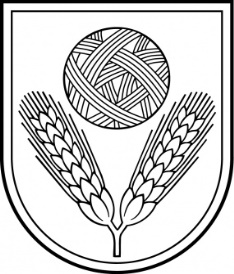 Rēzeknes novada DomeReģ.Nr.90009112679Atbrīvošanas aleja 95A, Rēzekne, LV – 4601,Tel. 646 22238; 646 22231, 646 25935,e–pasts: info@rezeknesnovads.lvInformācija internetā: http://www.rezeknesnovads.lv